38-р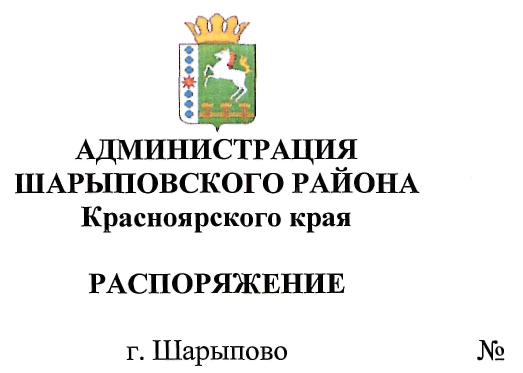 06.02.2017О проведении аукционана право заключения договора аренды в отношении недвижимого муниципального имущества 	На основании  статьи 17.1 Федерального закона от 26.07.2006 г. № 135-ФЗ «О защите конкуренции», Приказом ФАС России от 10.02.2010 г. № 67 «О порядке проведения конкурсов или аукционов на право заключения договоров аренды, договоров безвозмездного пользования, договоров доверительного управления имуществом, иных договоров, предусматривающих переход прав в отношении государственного или муниципального имущества, и перечне видов имущества, в отношении которого заключение указанных договоров может осуществляться путем проведения торгов в форме конкурсов»,  Решением Шарыповского районного Совета депутатов от 26.02.2015г. № 56/672р (в ред. от 03.12.2015 г. № 3/40р) «Об утверждении Положения о порядке управления и распоряжения имуществом, находящимся в муниципальной собственности Шарыповского района», руководствуясь ст.19 Устава Шарыповского района, Отделу градостроительства и имущественных отношений администрации Шарыповского района: Провести аукцион, открытый по составу участников и форме подачи предложений о цене на право заключения договора аренды в отношении недвижимого муниципального имущества, согласно приложению.Обеспечить публикацию сообщения о проведении аукциона в официальном печатном издании «Ведомости Шарыповского района», на  официальном сайте Шарыповского района и на официальном сайте Российской Федерации для размещения информации о проведении торгов в сети «Интернет».Контроль за исполнением настоящего распоряжения возложить на А.Н. Драчева, заместителя главы района по сельскому хозяйству и имущественным отношениям. Распоряжение вступает в силу со дня его подписания.  И.о.главы района                                                                                                               А.В. БахПеречень объектов недвижимого муниципального имущества, передаваемого в арендуПриложениек распоряжению администрацииШарыповского районаот «06» февраля 2017 г. № 38-р№ лота Наименование имущества, адрес, место нахождения объекта  Индивидуализирующие характеристикиНачальная цена договора аренды (руб.)Размер ежемесячного платежа (руб.)Срок действия договора1Часть помещения под мастерскую по лозоплетению площадью 50,29 кв.м в нежилом помещении общей площадью 855,8 кв.м по адресу: Красноярский край, Шарыповский район, с.Холмогорское, мкр.Энергетик, д.3, пом.1Помещение расположено на 1 этаже, кадастровый (или условный) номер 24:41:7201002:0:2/143 208,003 928,0011 мес.